Профилактическое мероприятие «Встреча с инспектором ГИБДД»20 апреля 2022 г. в ГБОУ СОШ с.Шламка  прошло профилактическое мероприятие«Встреча с инспектором ГИБДД». На встрече присутствовал  сотрудник Челно-Вершинского   ГИБДД Чеботов А.А.В ходе встречи  Андрей Александрович рассказал учащимся 7 класса о том, как правильно вести себя на дорогах, пешеходных переходах и в общественном транспорте, напомнил ребятам правила использования велосипедов. Инспектор отметил, что использование наушников с музыкой и мобильного телефона недопустимо при переходе проезжей части дороги. В конце встречи представитель ГИБДД пожелал детям быть осторожными  на дороге. Подобные профилактические мероприятия в виде бесед с детьми направлены на то, чтобы как можно больше школьников помнили о безопасности дорожного движения.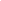 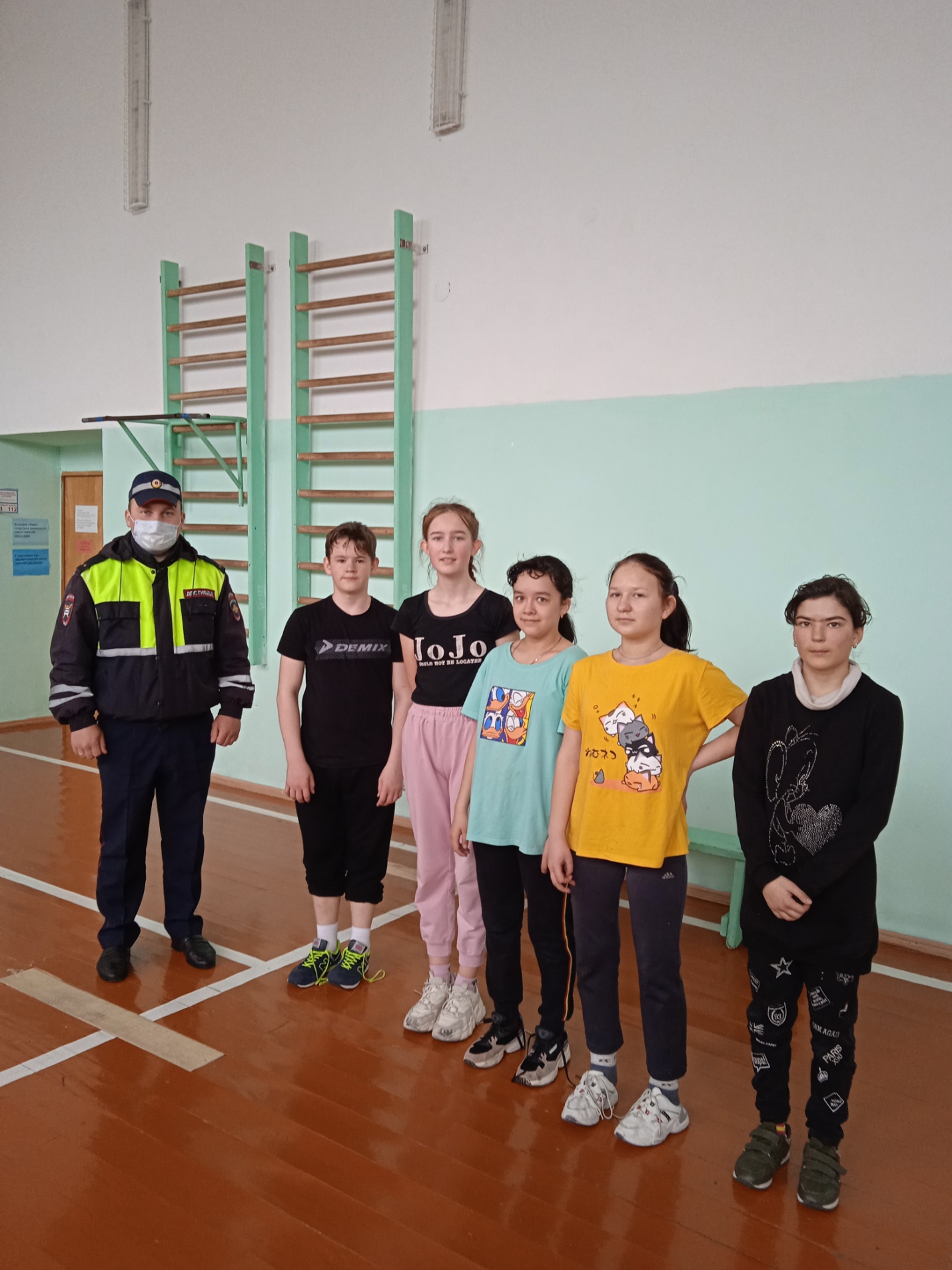 